建筑制图基础平时作业1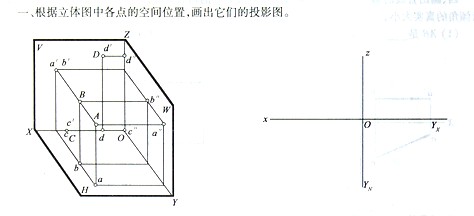 答案：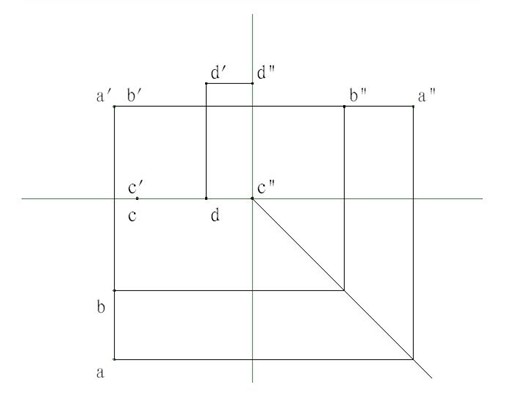 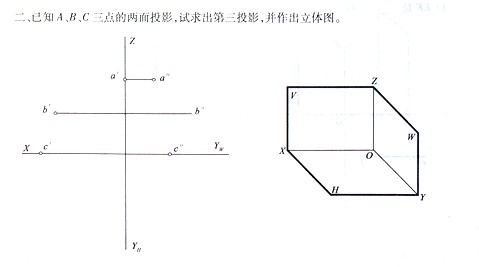 答案：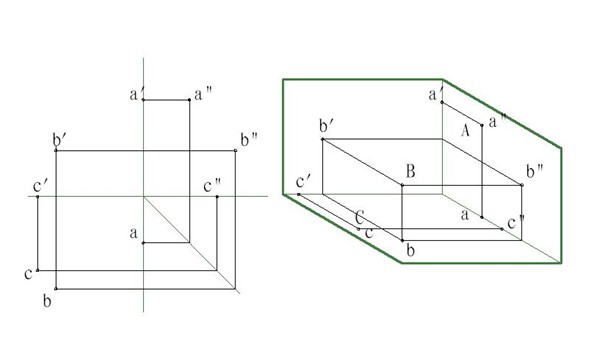 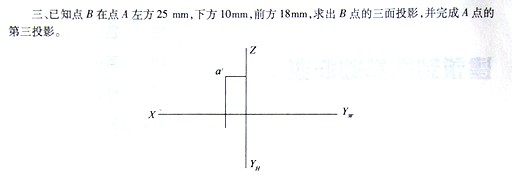 答案：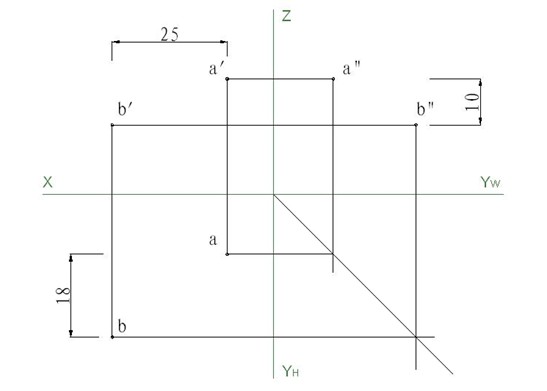 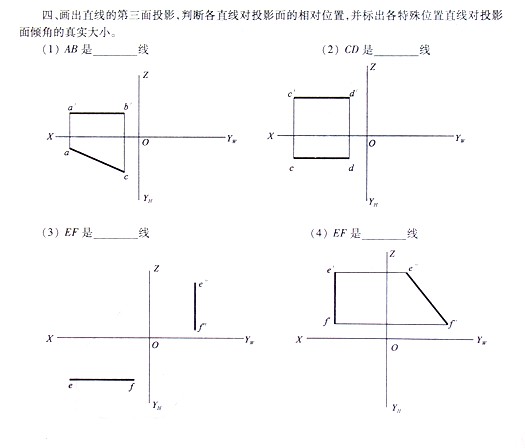 答案：（1）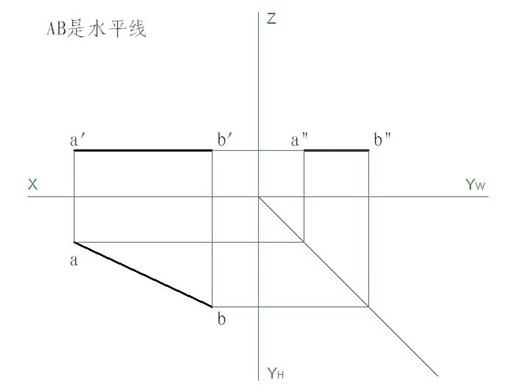 （2）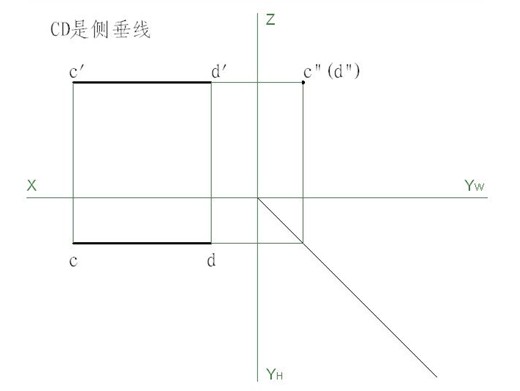 （3）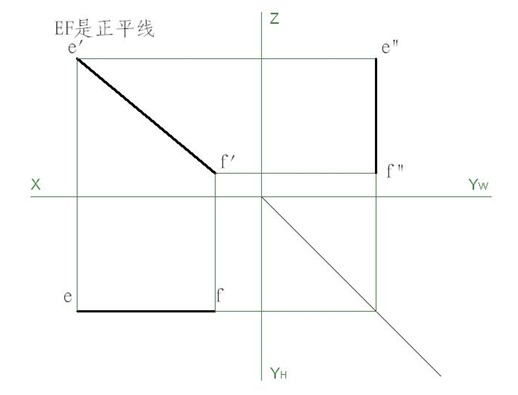 （4）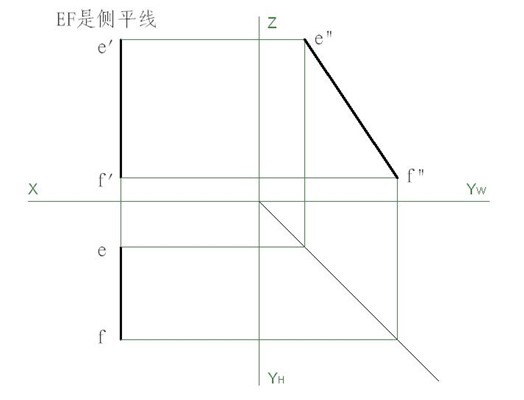 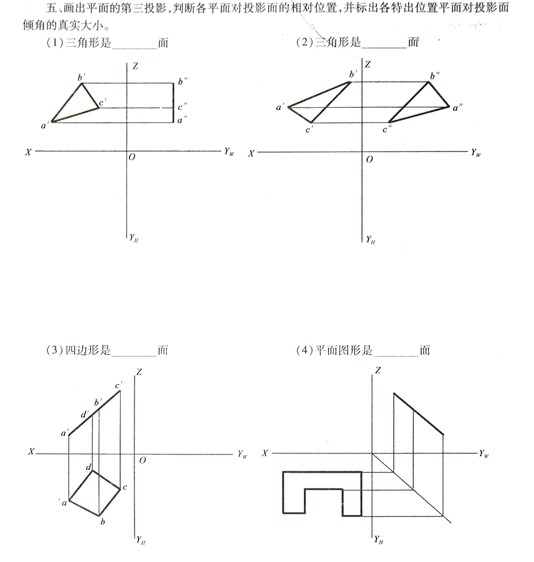 答案：（1）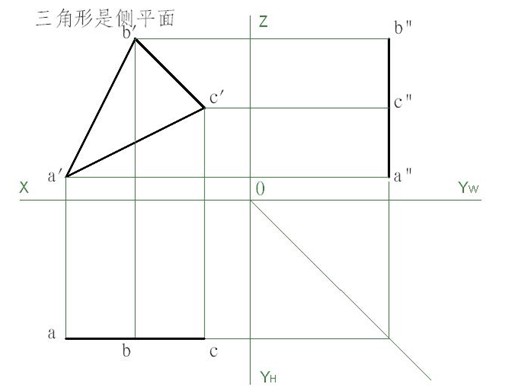 （2）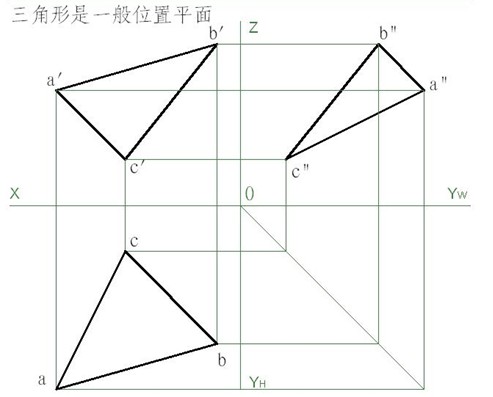 （3）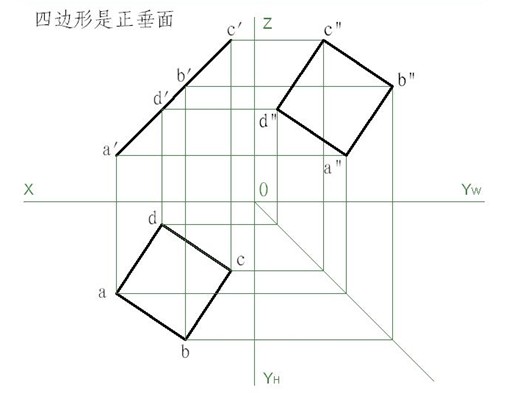 （4）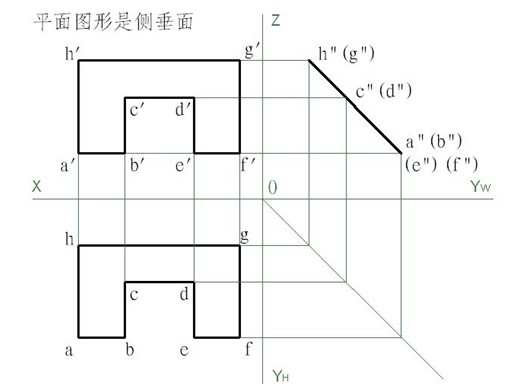 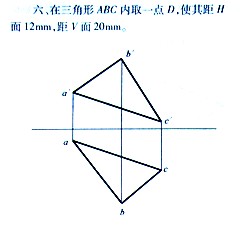 答案：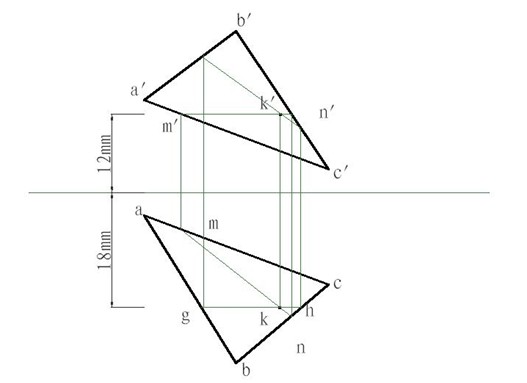 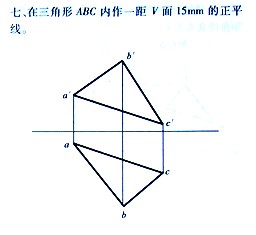 答案：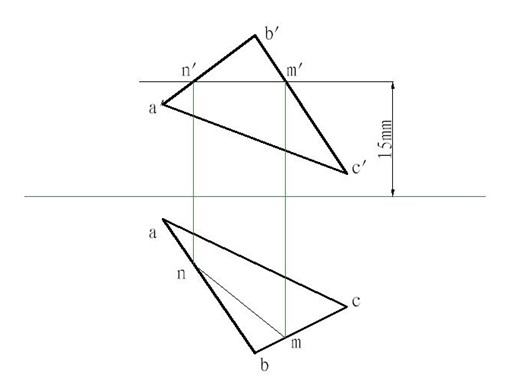 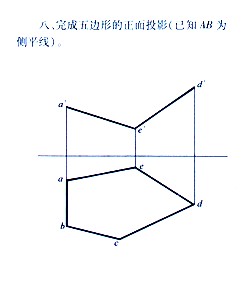 答案：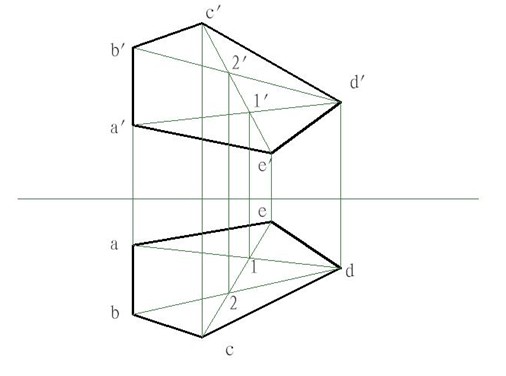 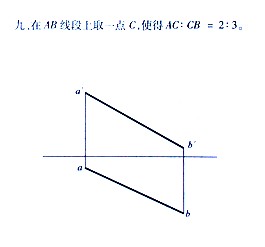 答案：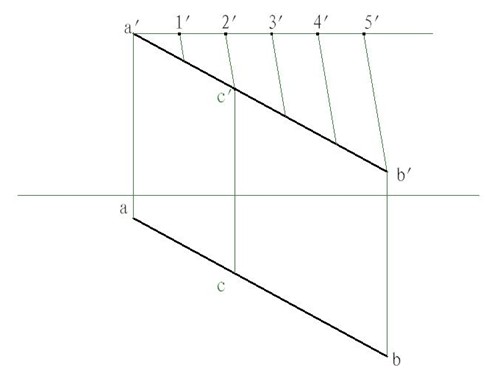 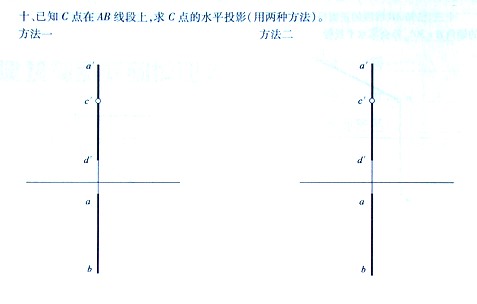 答案：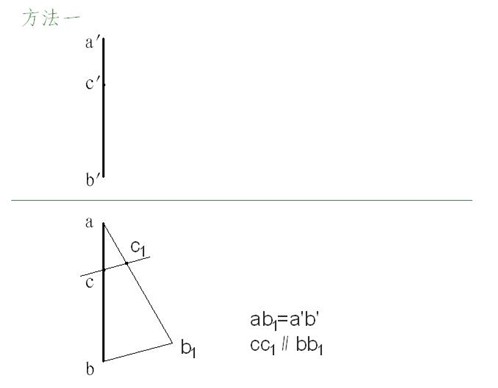 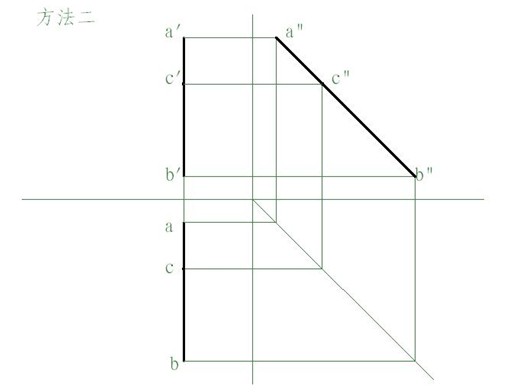 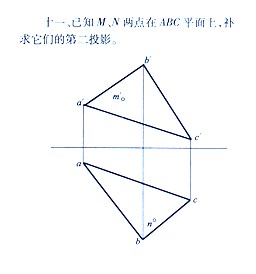 答案：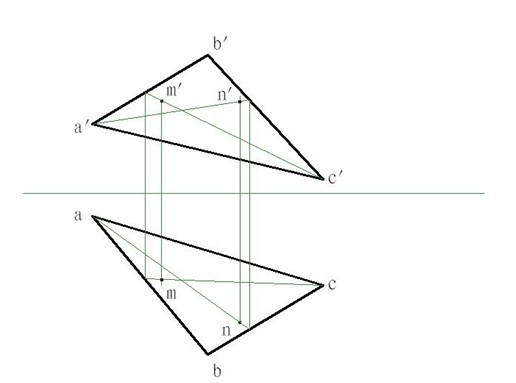 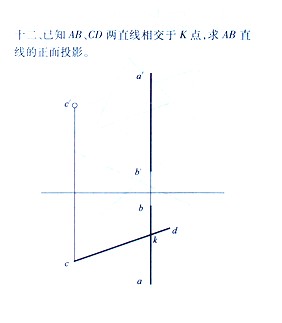 答案：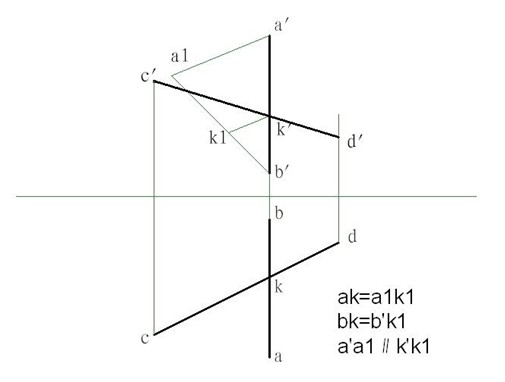 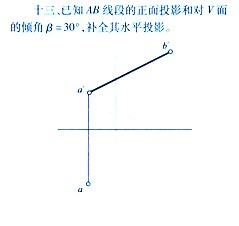 答案：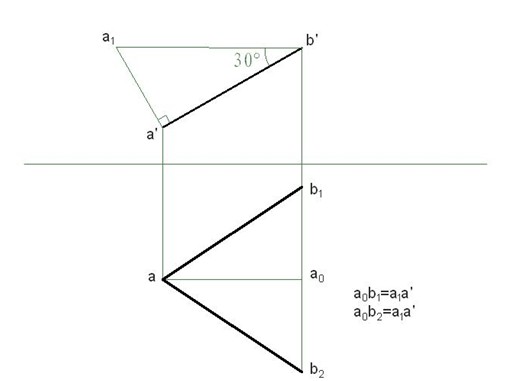 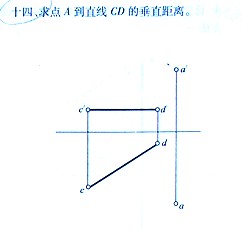 答案：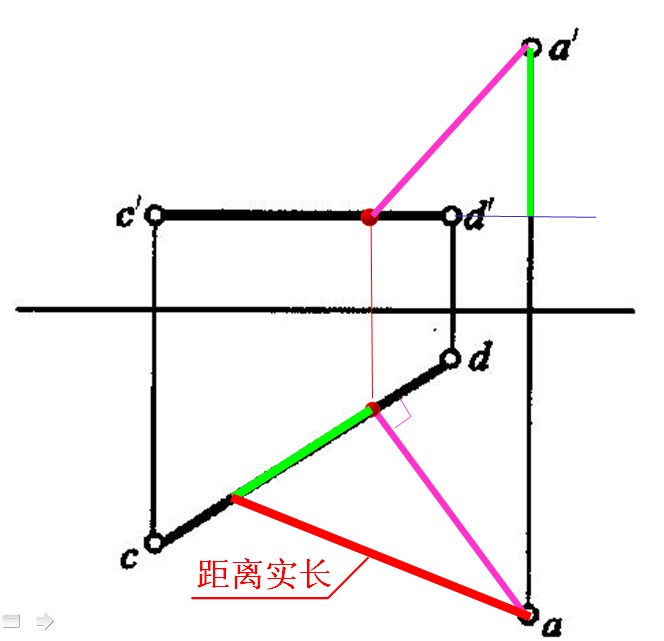 求距离的投影求距离的实长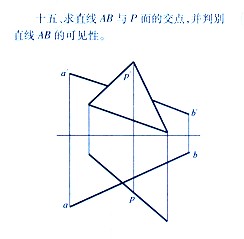 答案：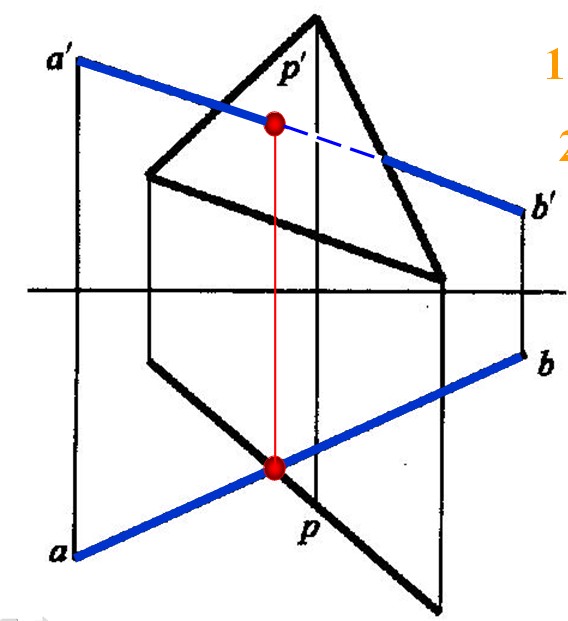 求交点可见性判别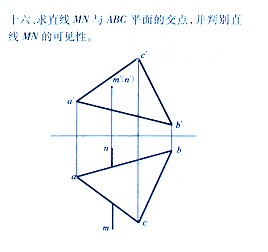 答案：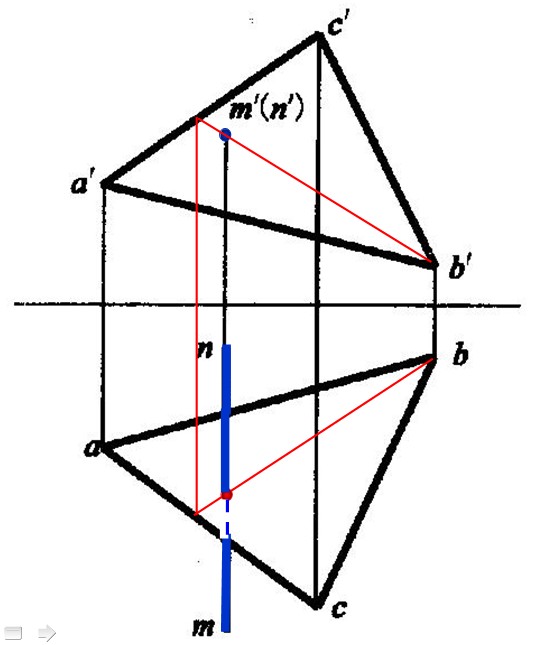 在正面投影的三角形平面上作辅助线求三角形水平投影的交点可见性判别建筑制图基础平时作业2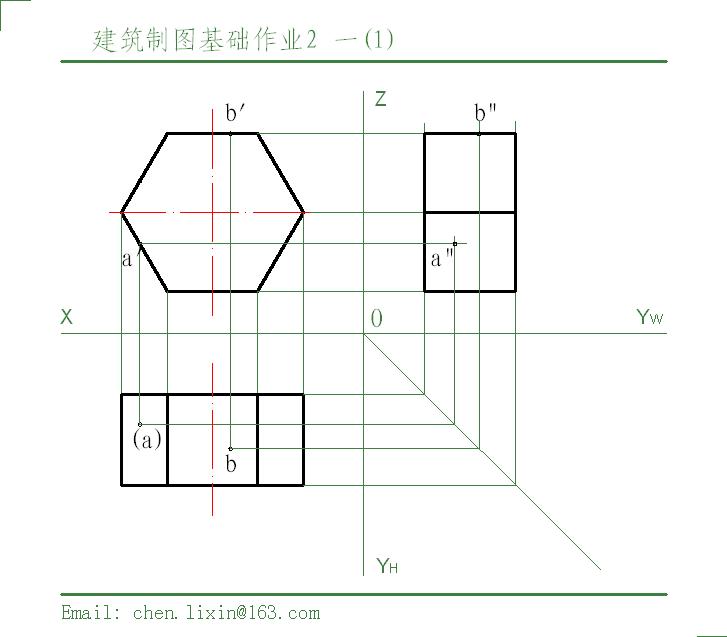 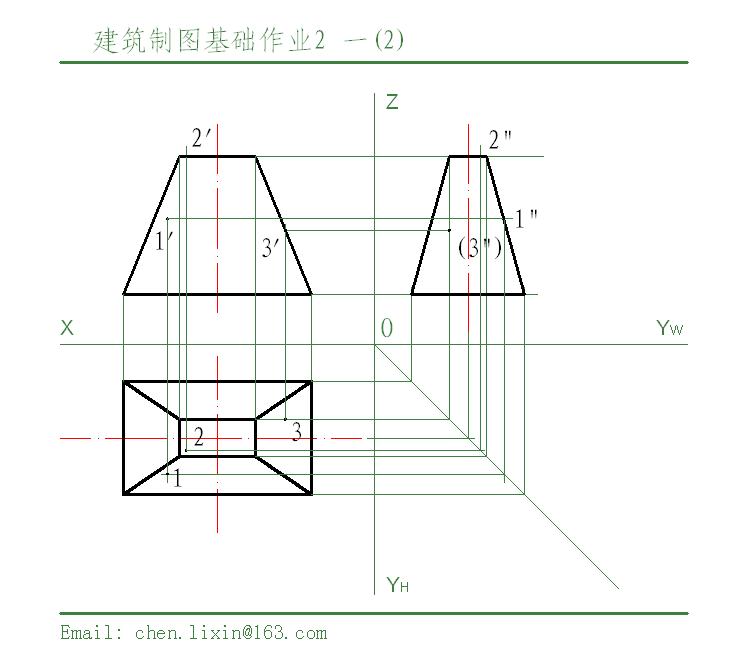 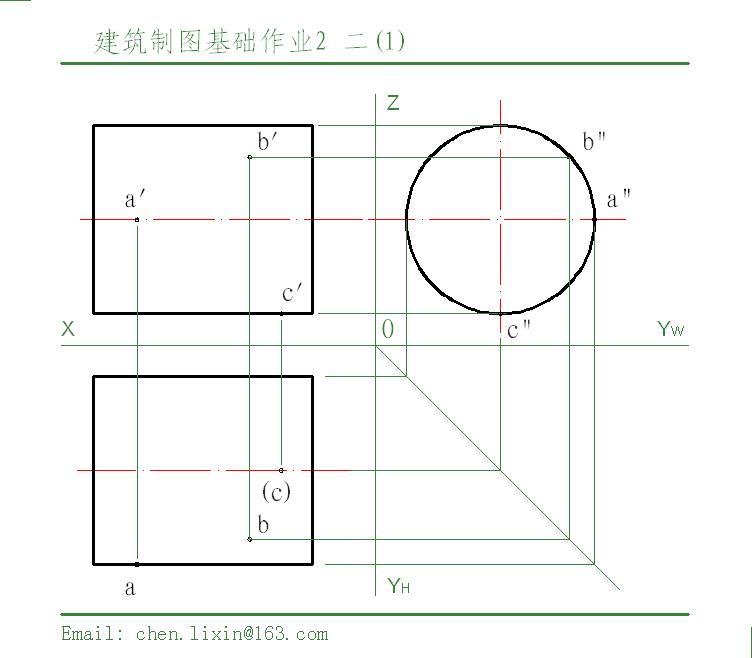 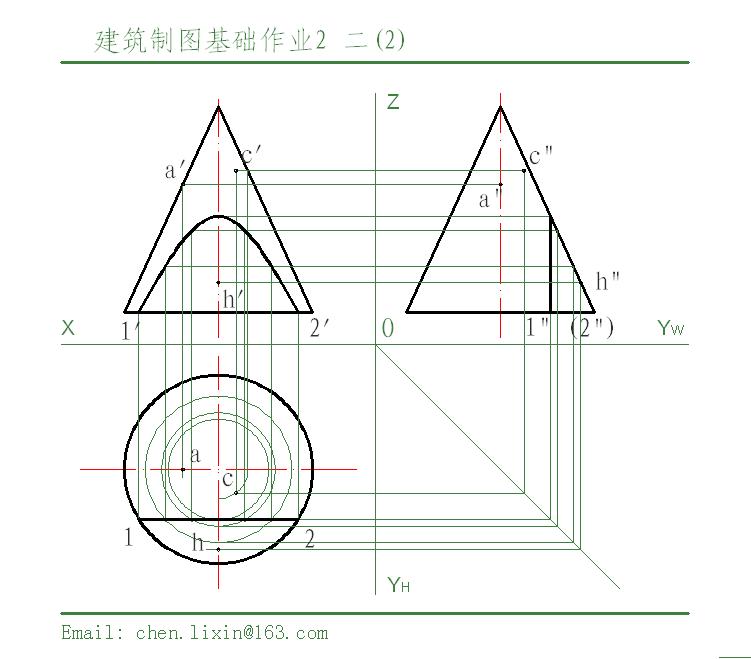 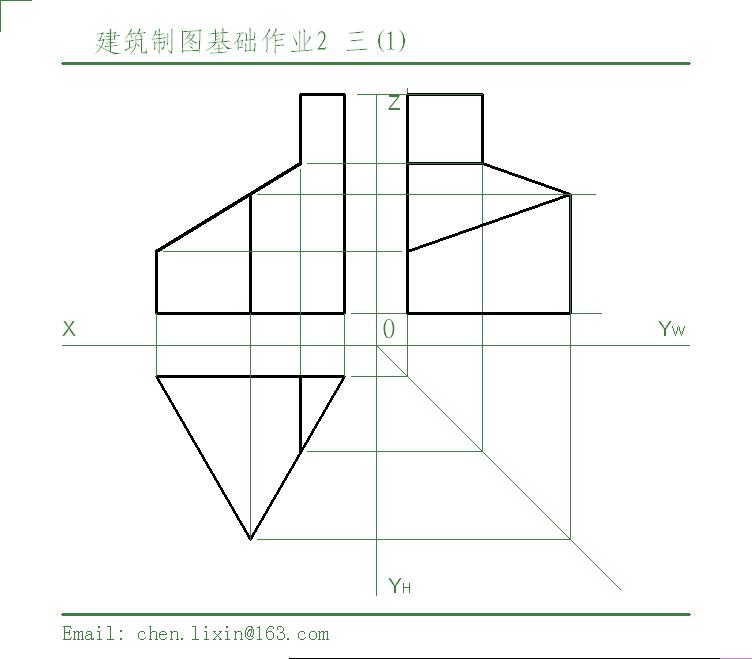 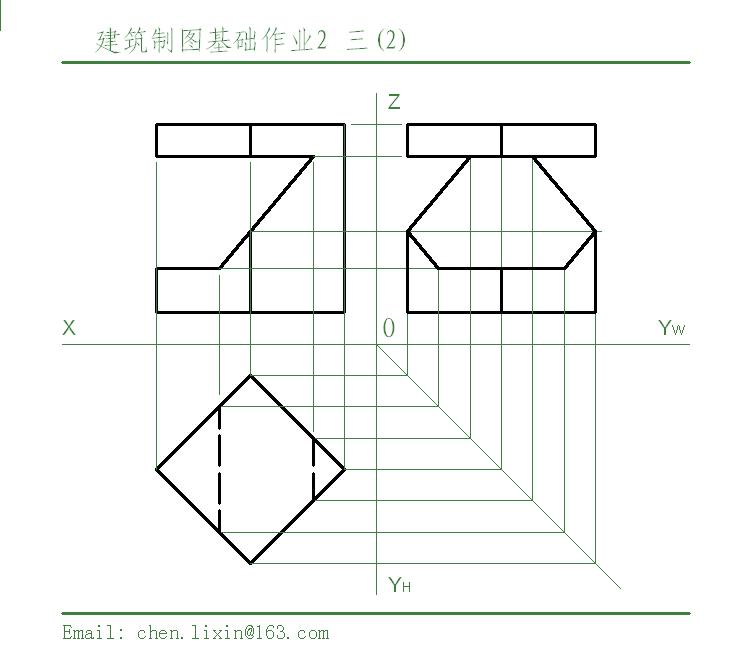 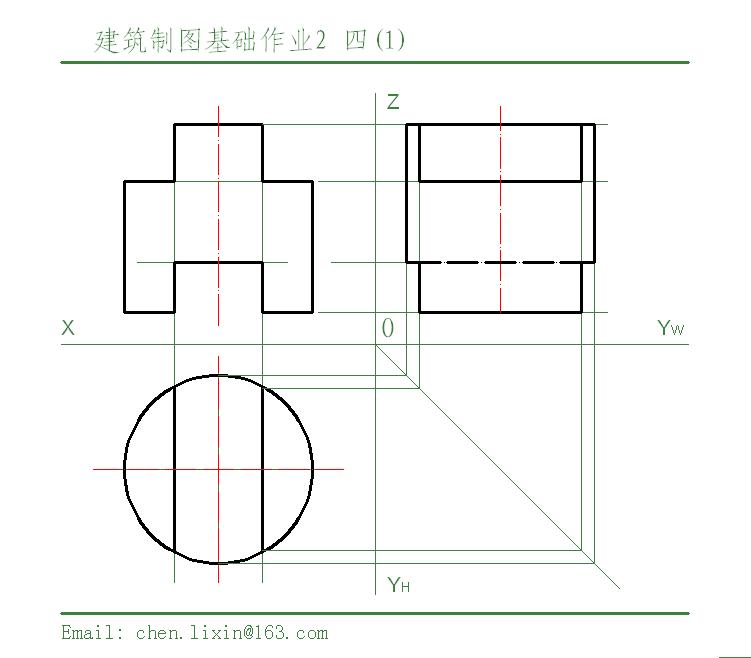 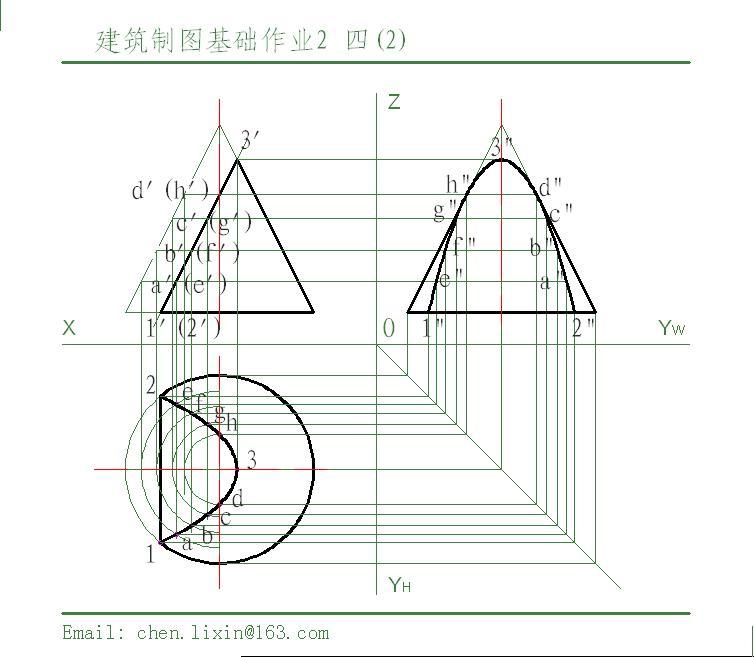 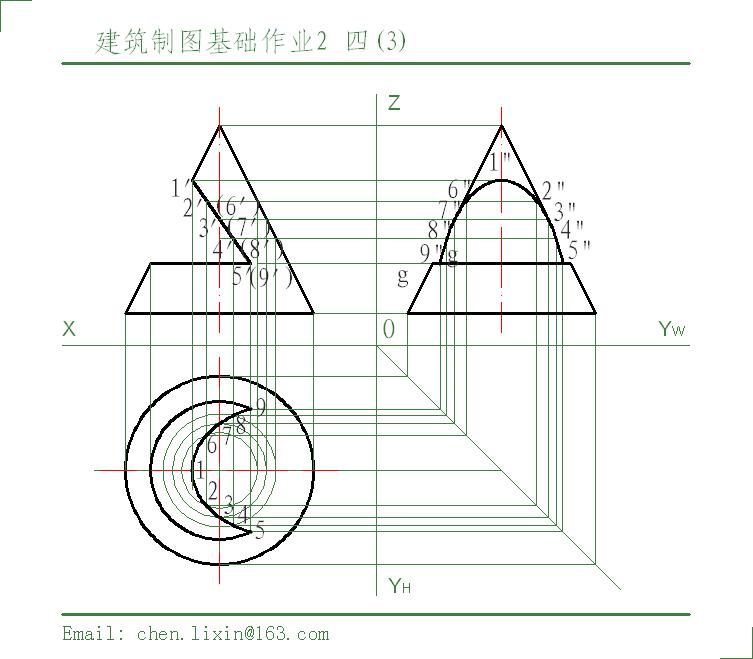 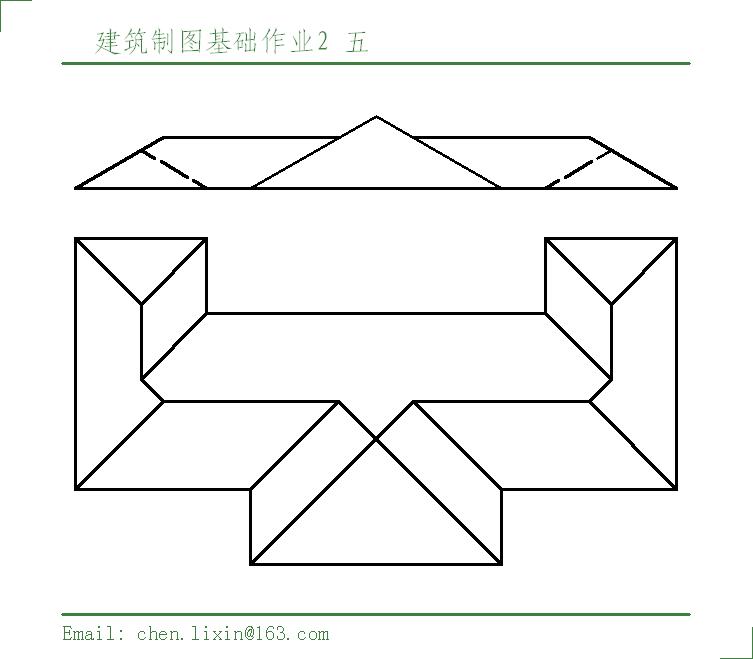 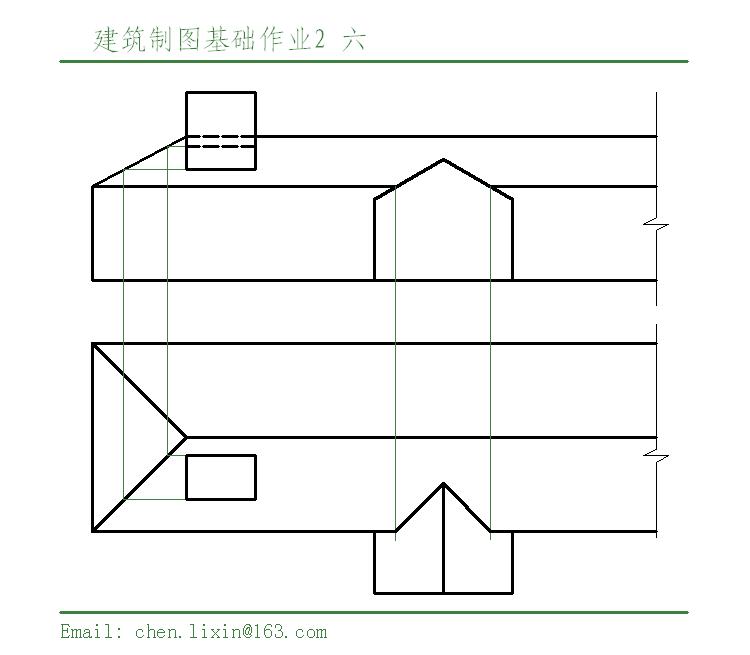 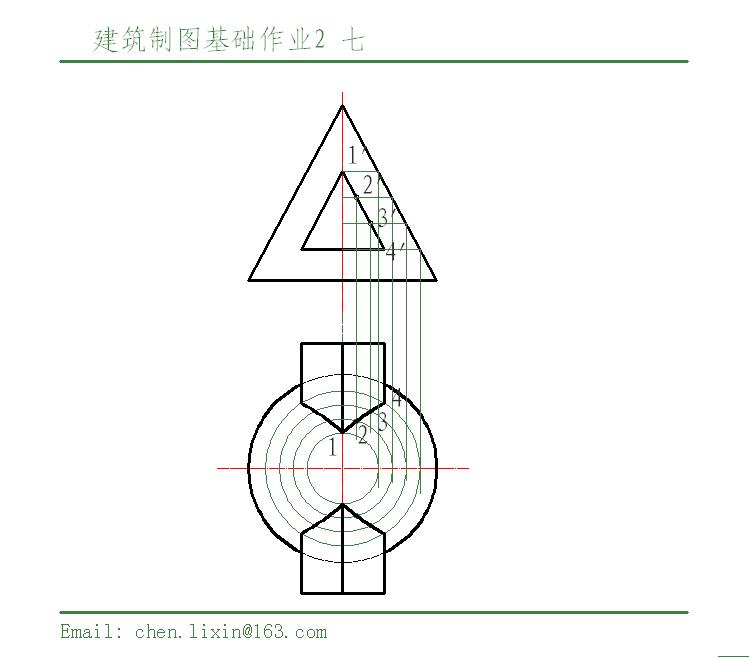 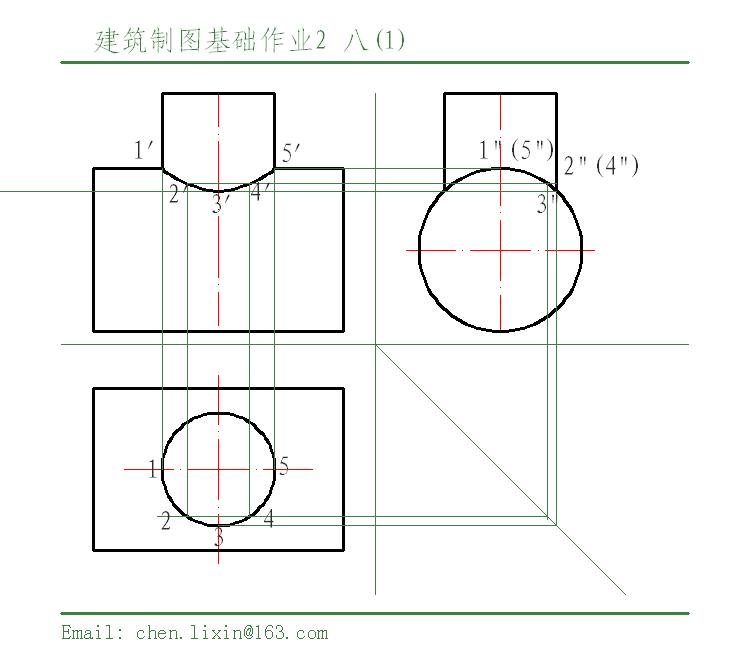 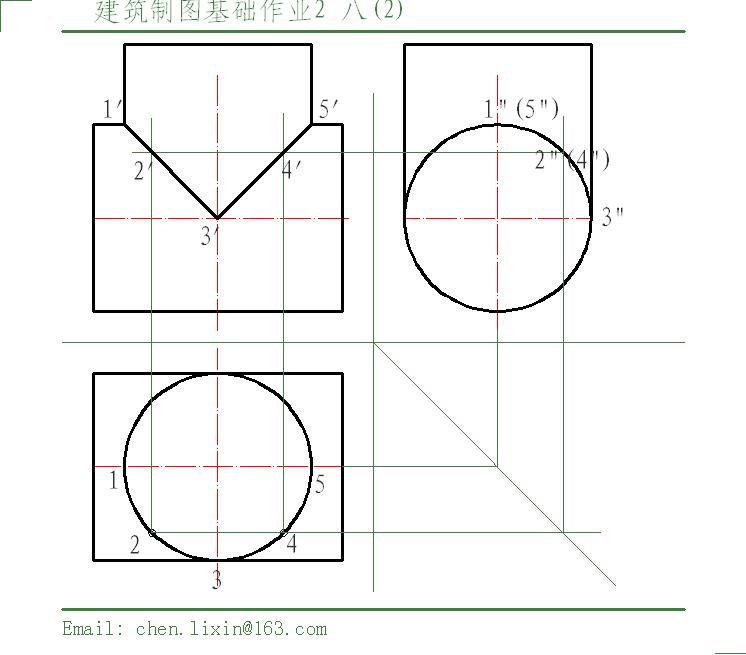 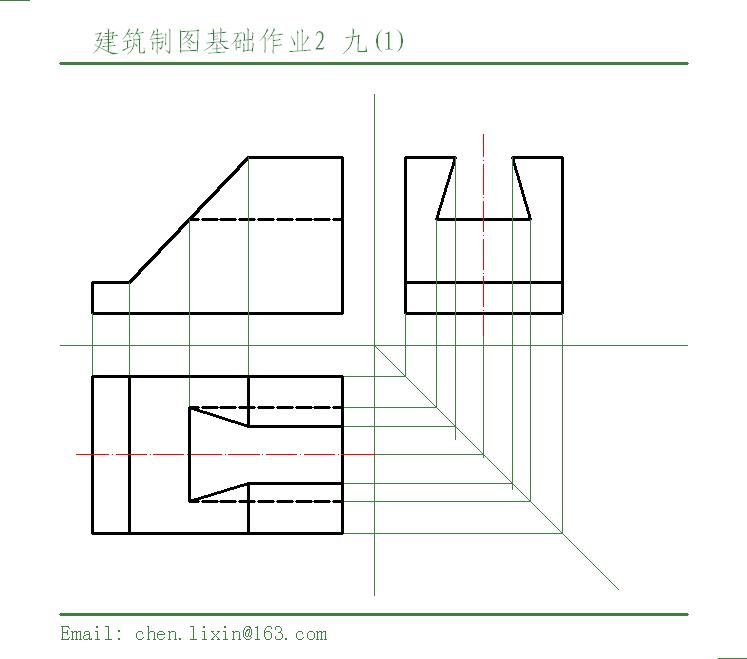 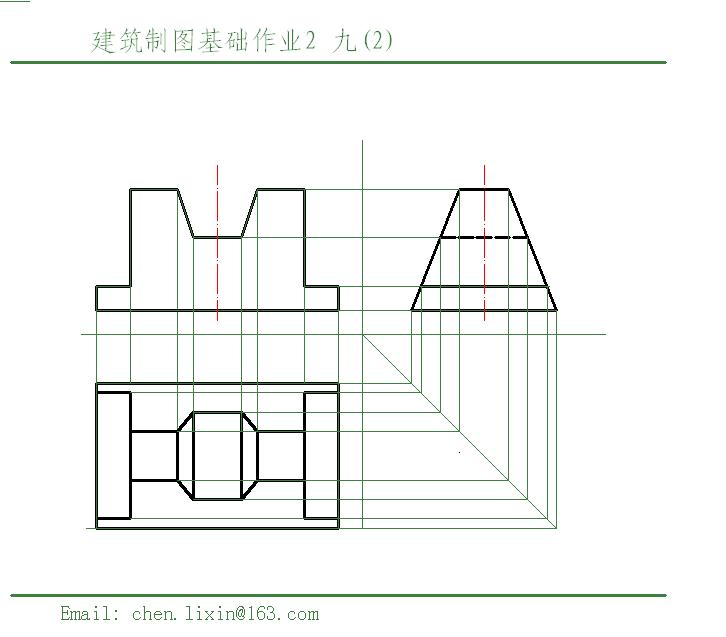 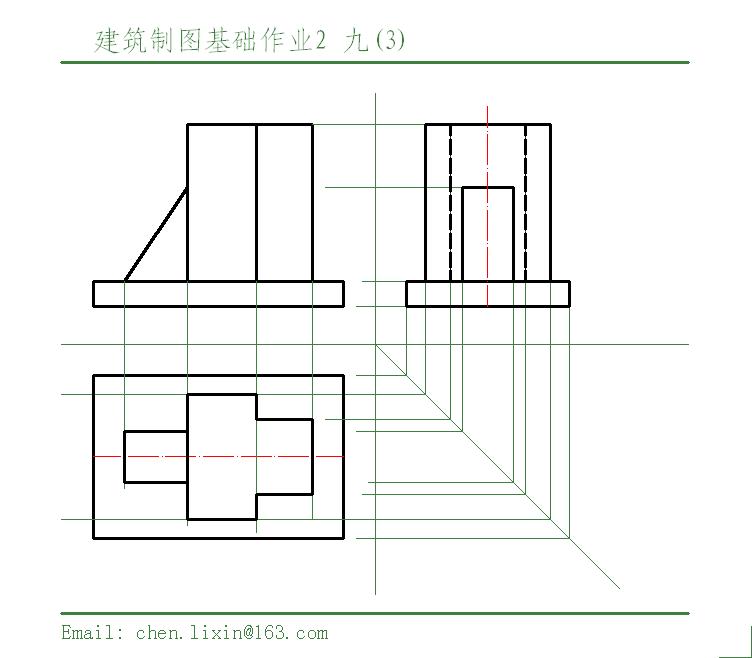 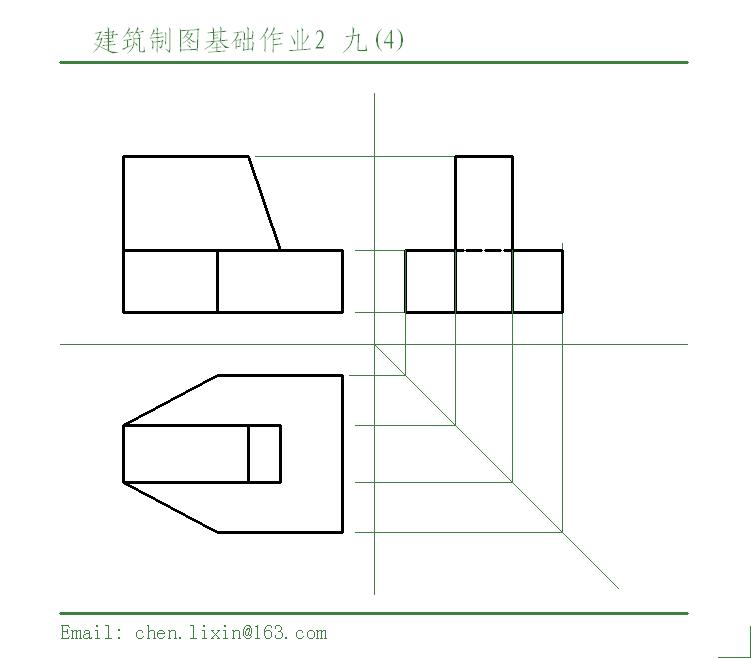 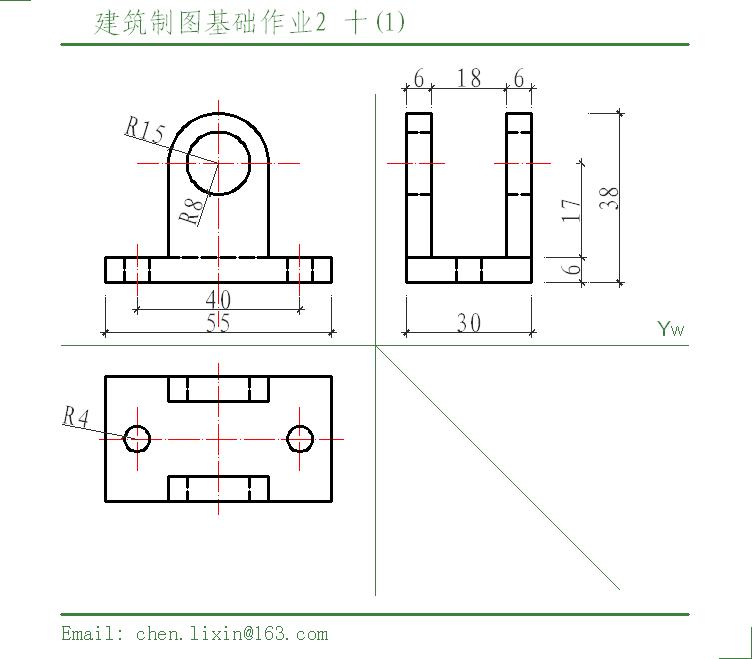 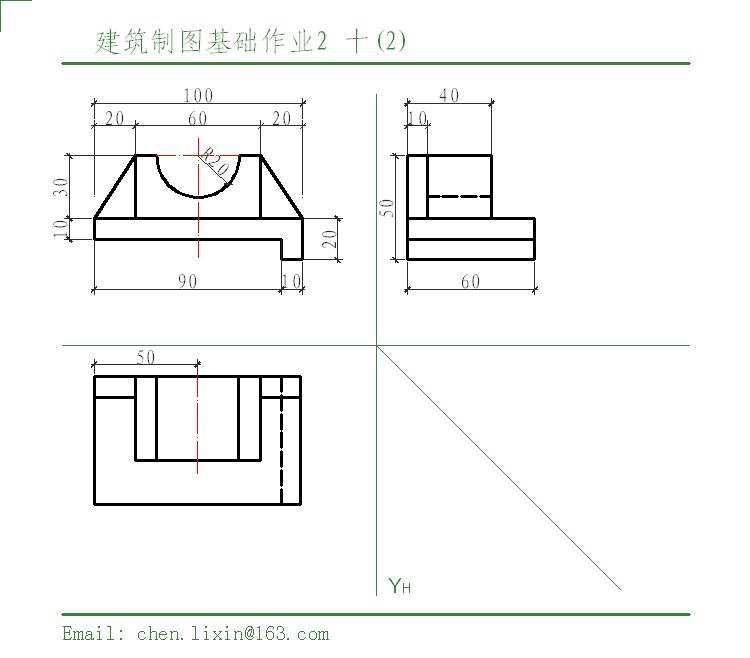 建筑制图基础作业3参考答案一、画出下列形体的正等轴测图。 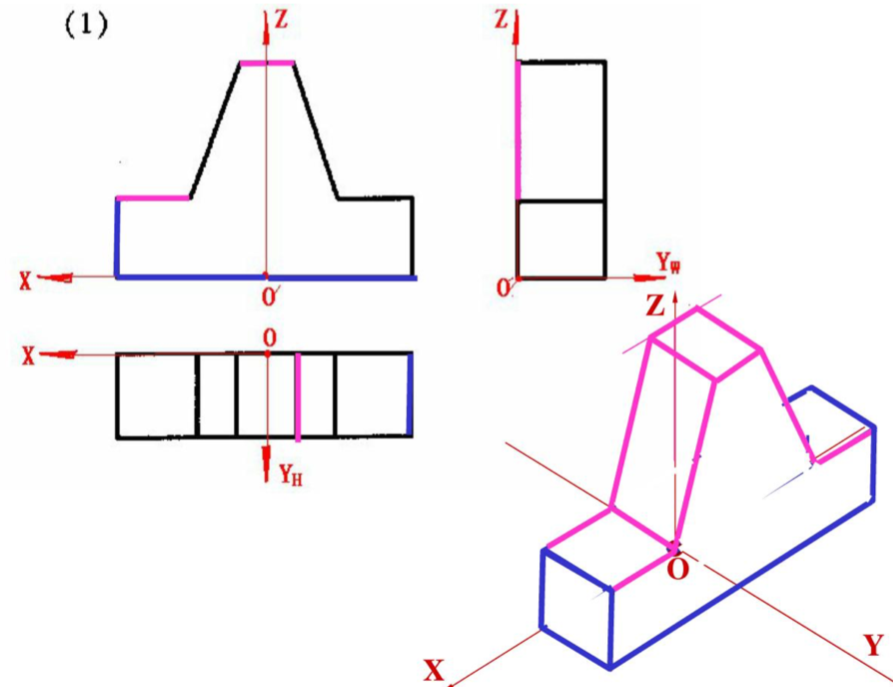 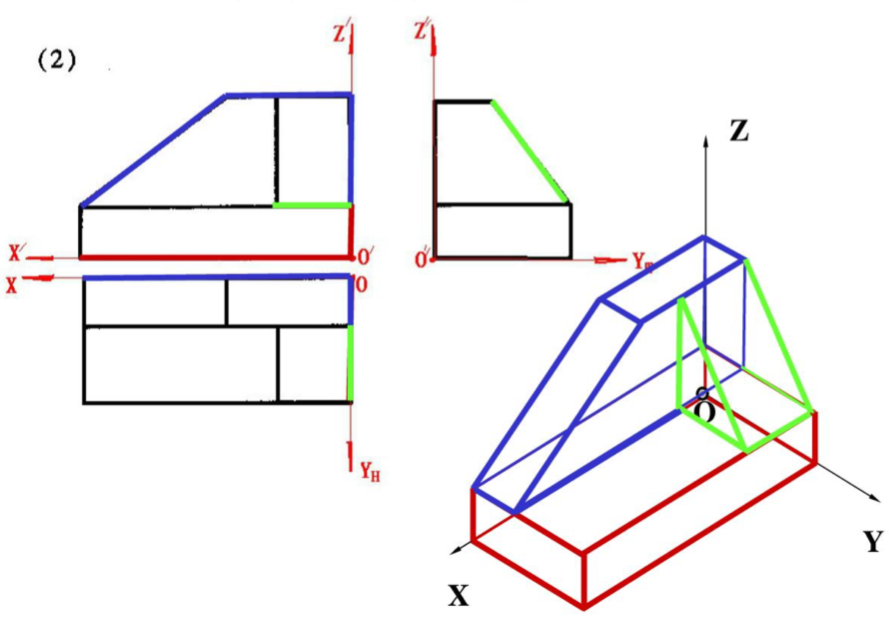 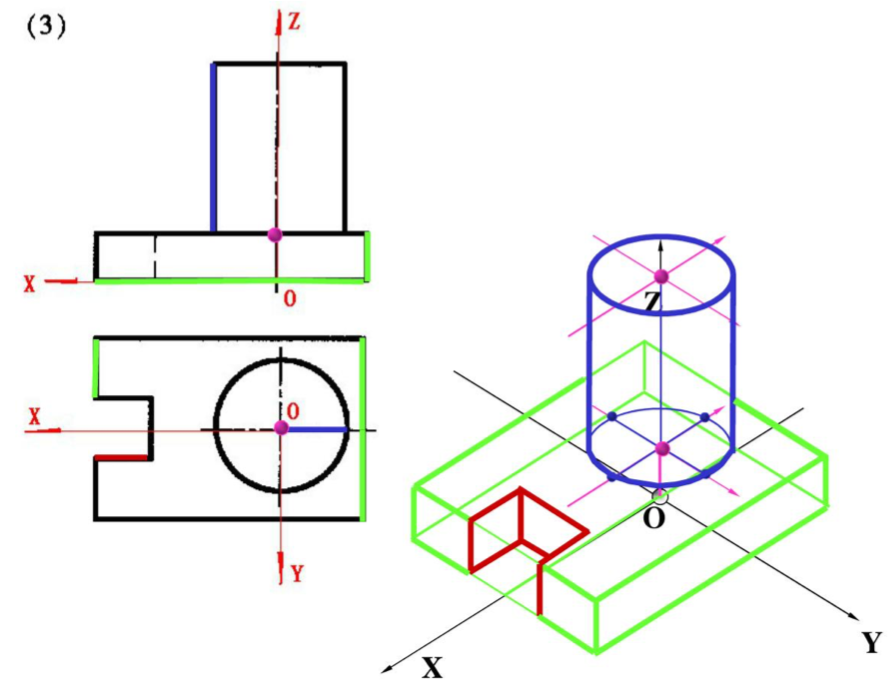 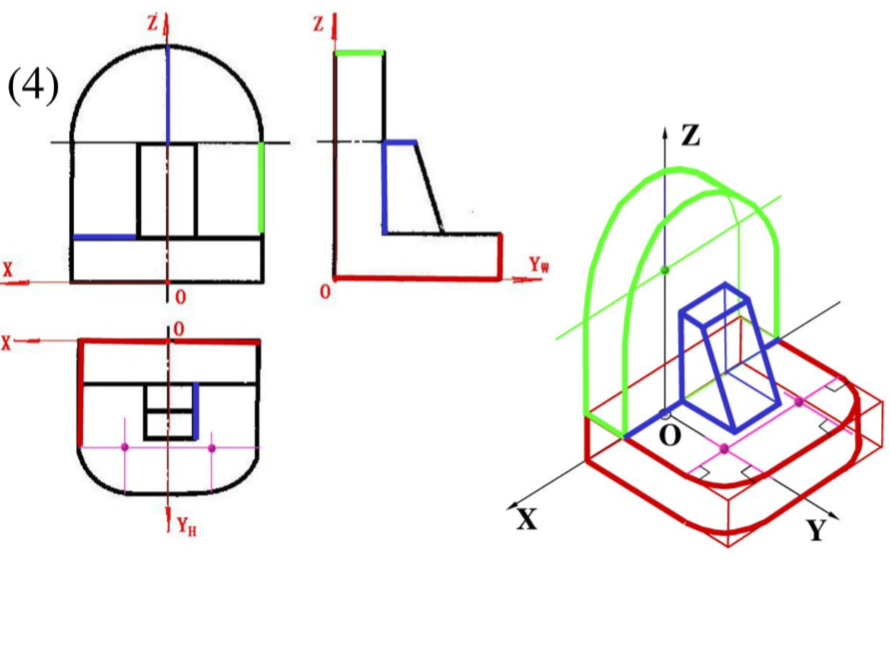 二、补画下列形体的第三视图，并画出正等轴测图。 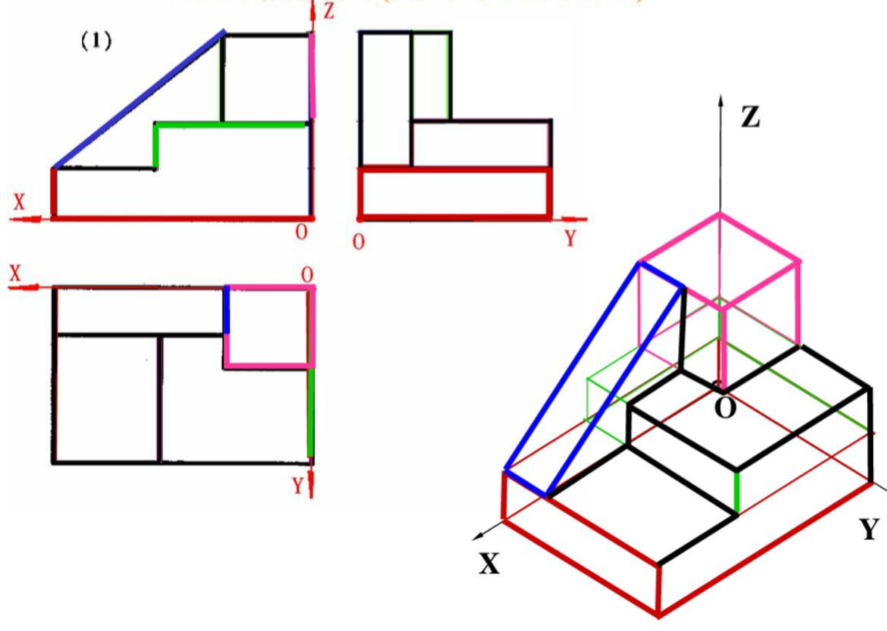 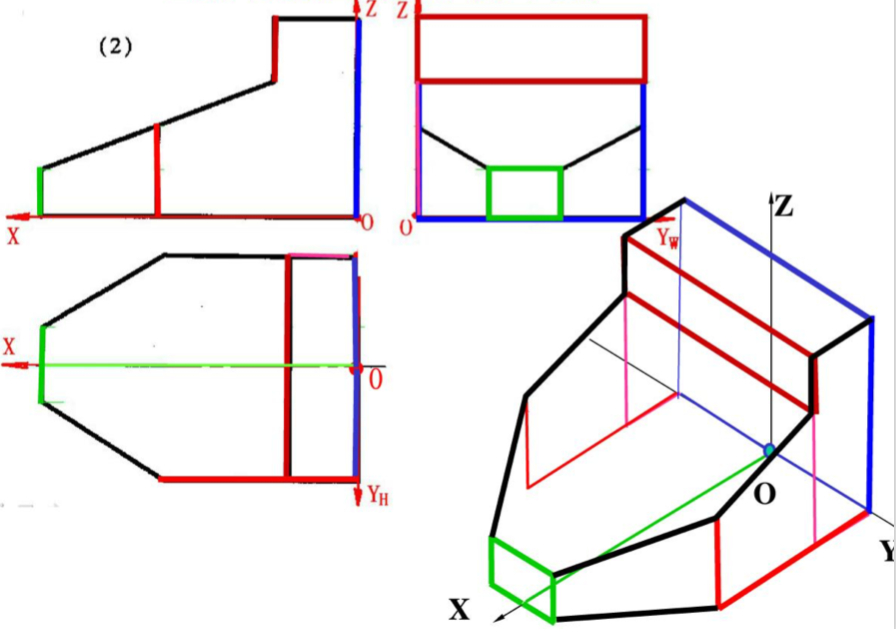 三、补全下列剖面图中所缺的图线。 （1）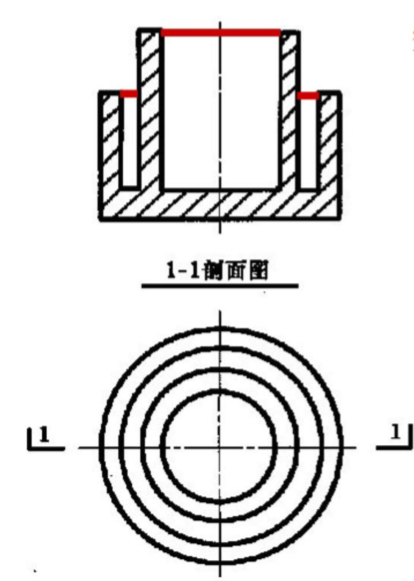 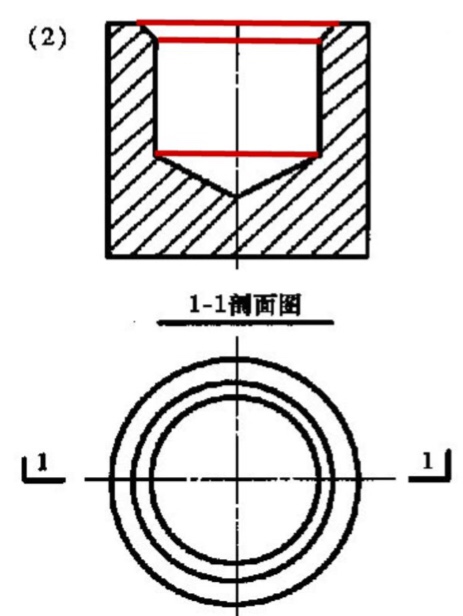 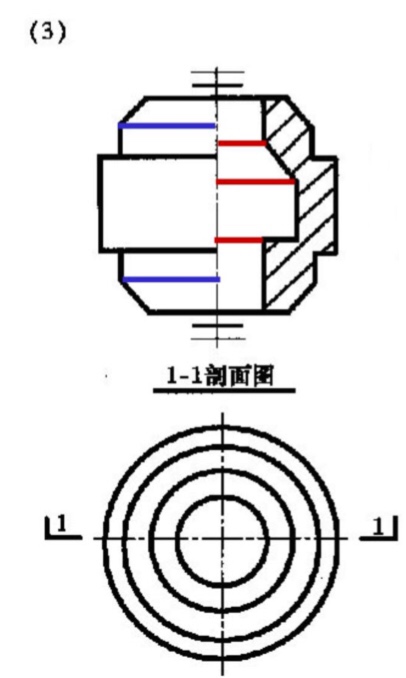 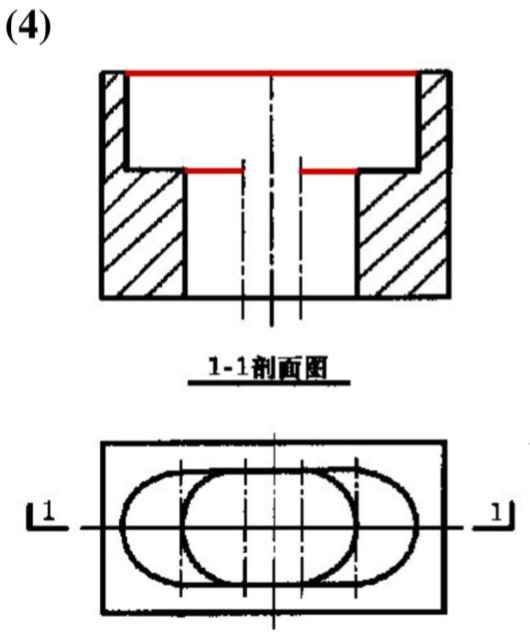 四、在指定位置上，作出 1-1、2-2 剖面图。 (1) 四、在指定位置上，作出 1-1、2-2 剖面图。 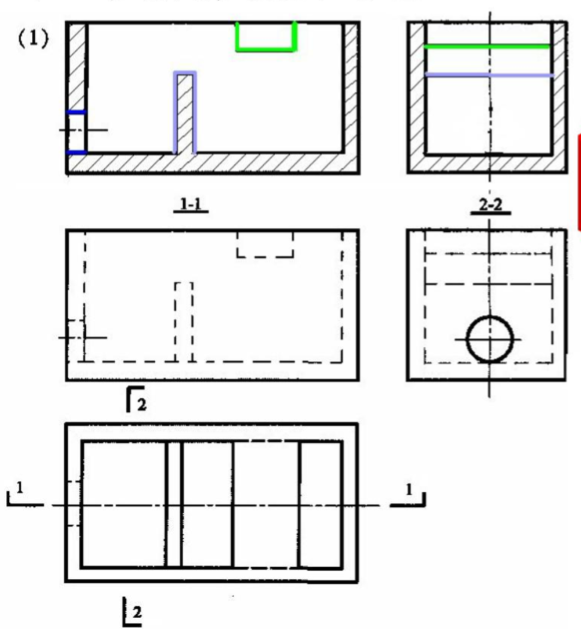 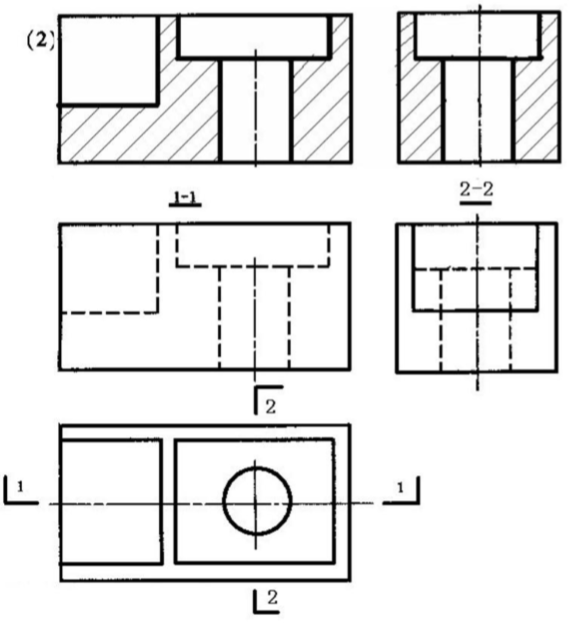 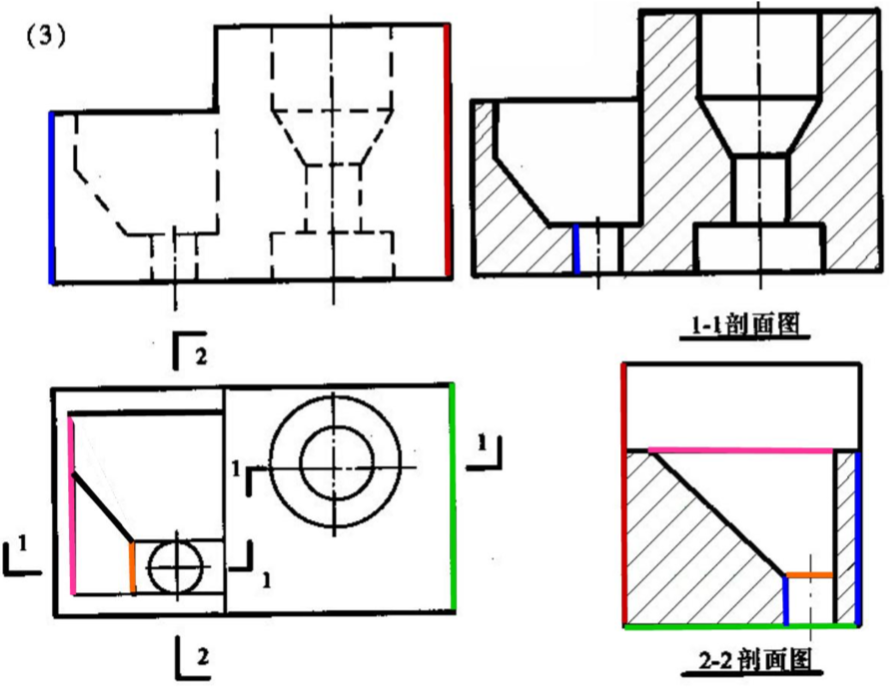 （4）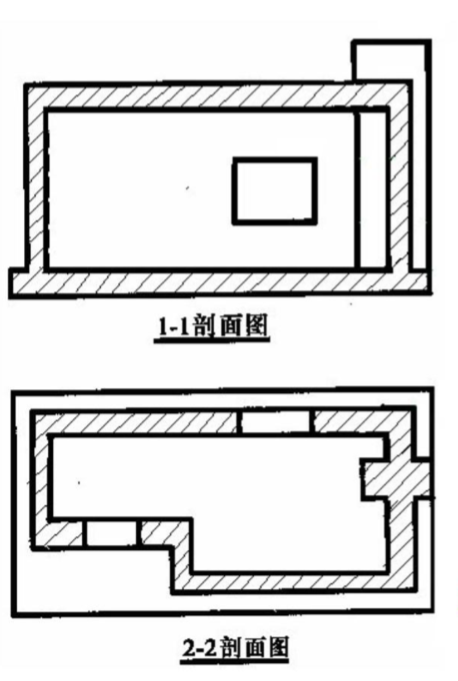 五、作出指定剖切位置的断面图。 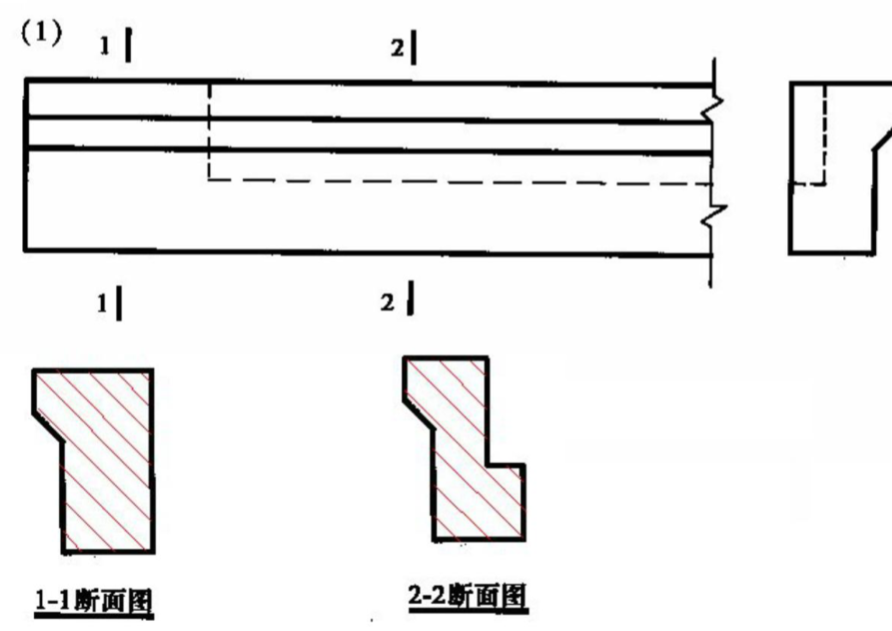 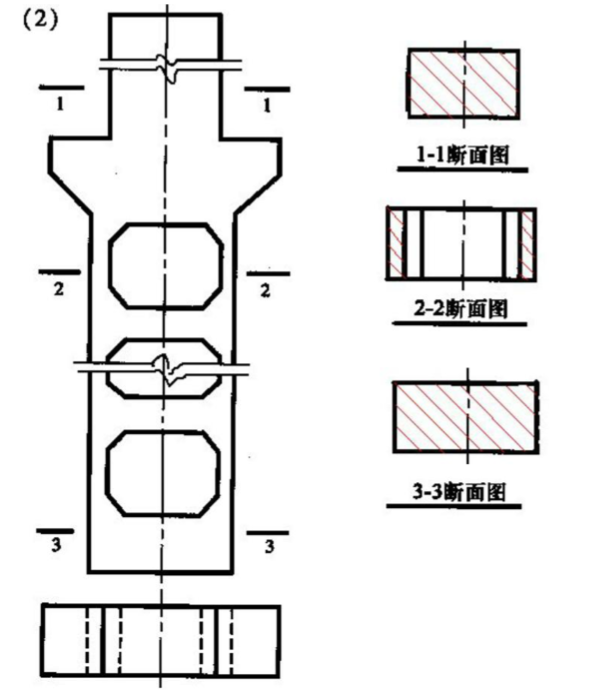 建筑制图基础平时作业4参考答案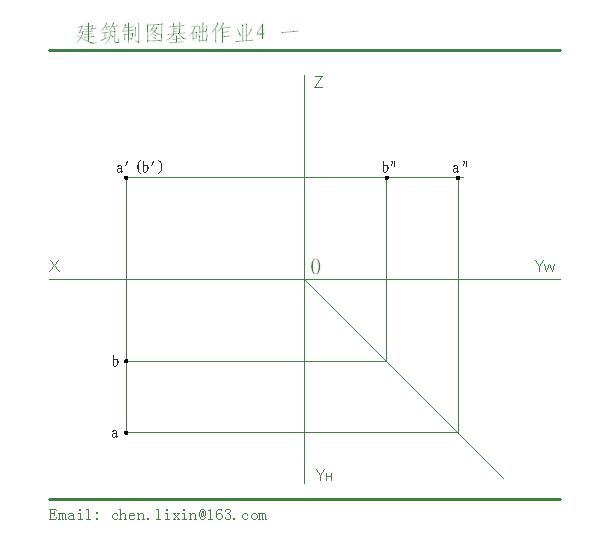 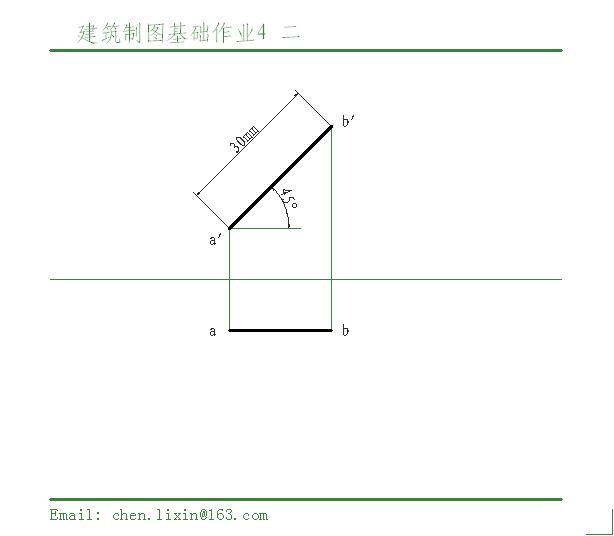 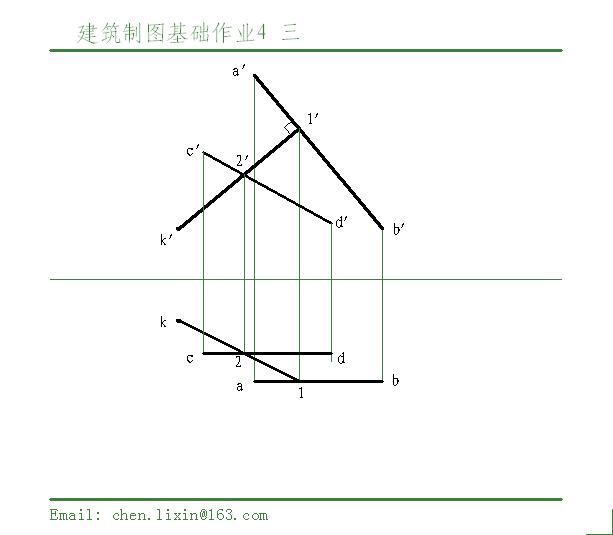 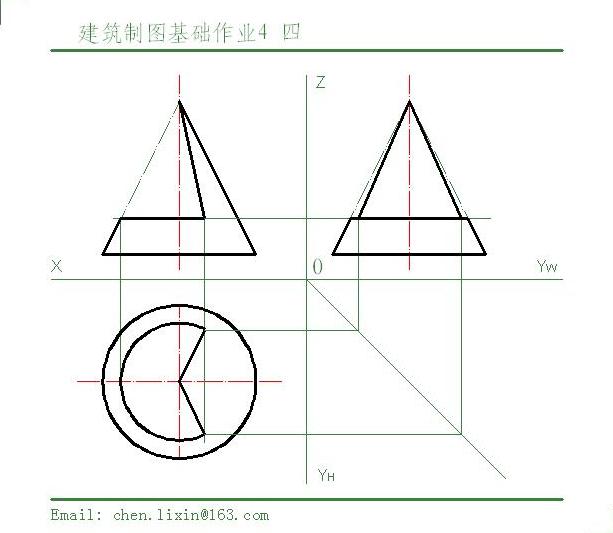 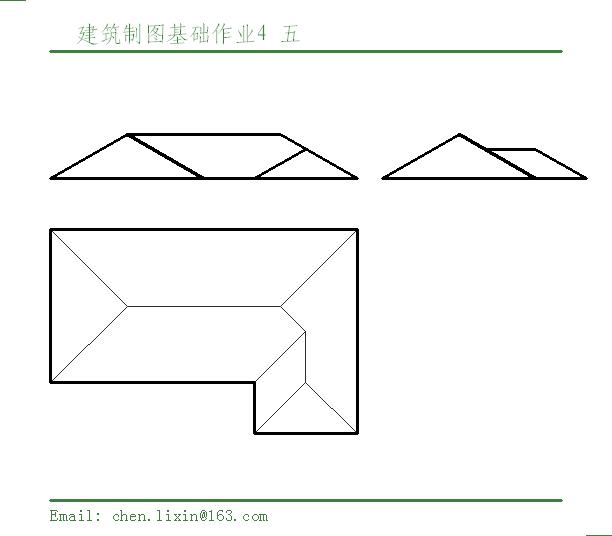 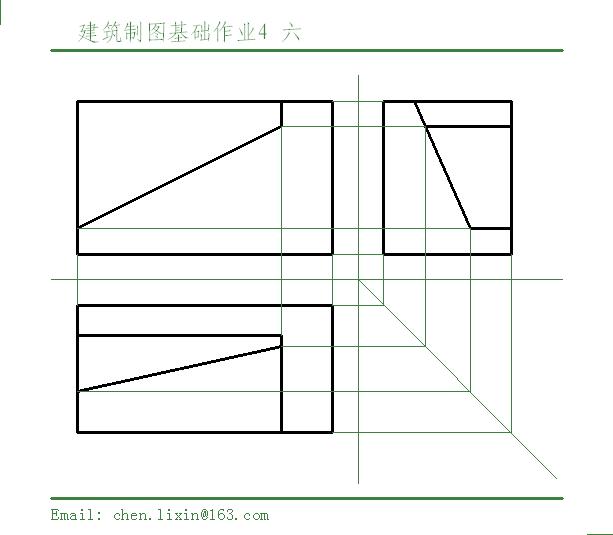 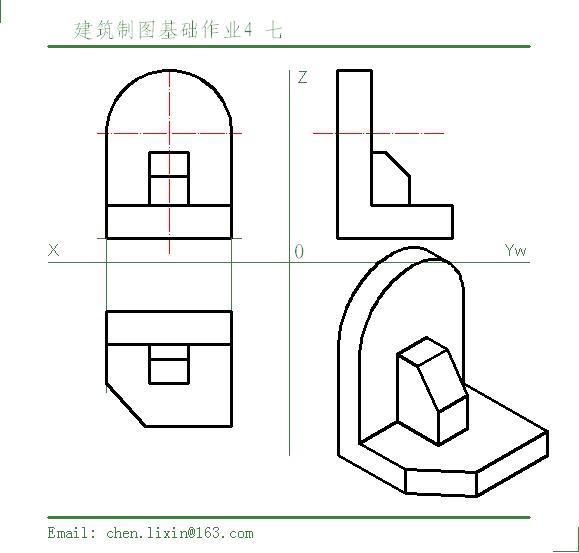 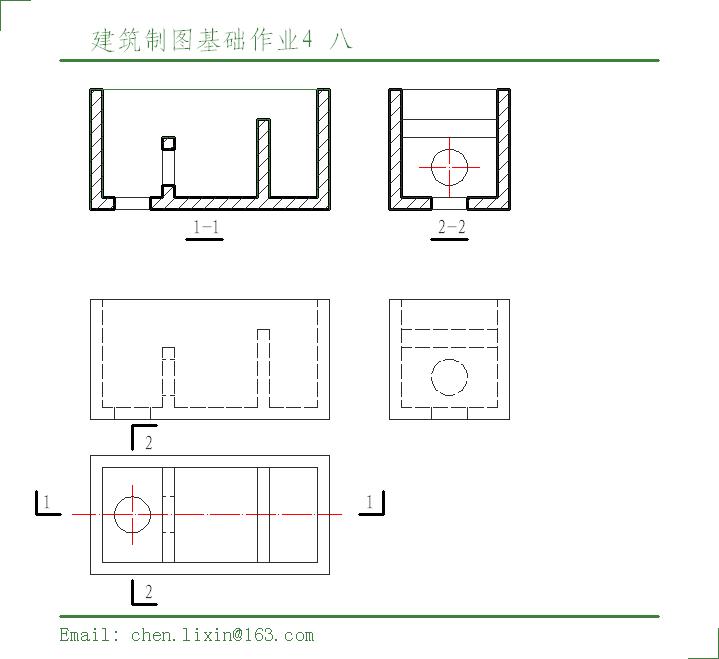 